МБУДО ДШИ Предгорного округаПлан дистанционной работы преподавателя Ковалева С.В.На III четверть 2021-2022 учебного годаПо дополнительной предпрофессиональной программе в области изобразительного искусства «Живопись»По учебному предмету «прикладное творчество» для 1 ДПП-8 классаНа 3 четверть 2021 – 2022 учебный год.№Дата Тема Материал Цели и задачи108.12.22Значение колорита в работе над гобеленом.Материалы: гуашь, формат А4.Выполнить ассоциативную цветовую композицию на заданную тему (грустно-весело, тепло-холодно и т.д.). Возможно использование фактуры для достижения большей эмоциональной выразительности. Самостоятельная работа: Выполнить колористическую композицию на заданную тему.Выполнить рисунок на формате А3.  На формате А3 выполнить сРисунок любого симметричного предмета (дерево, бабочка, солнышко, яблочко и т.д.) разделить его пополам. Одну сторону выполнить в холодных цветах (синий, голубой,  изумрудный, фиолетовый и т.д.) а вторую сторону теплыми цветами (желтый, оранжевый, красный и т.д.)контроль усвоения учебного материала 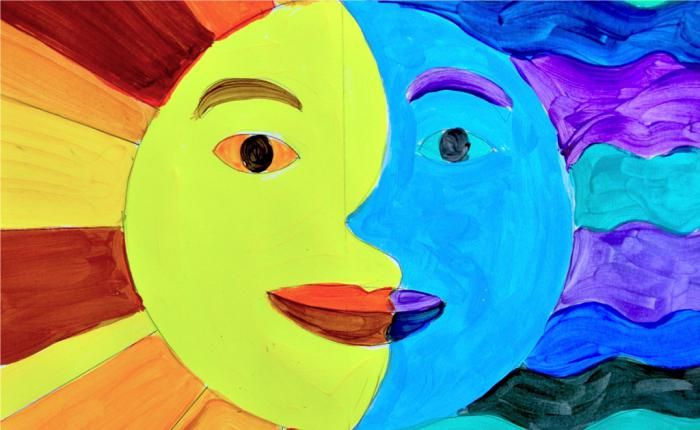 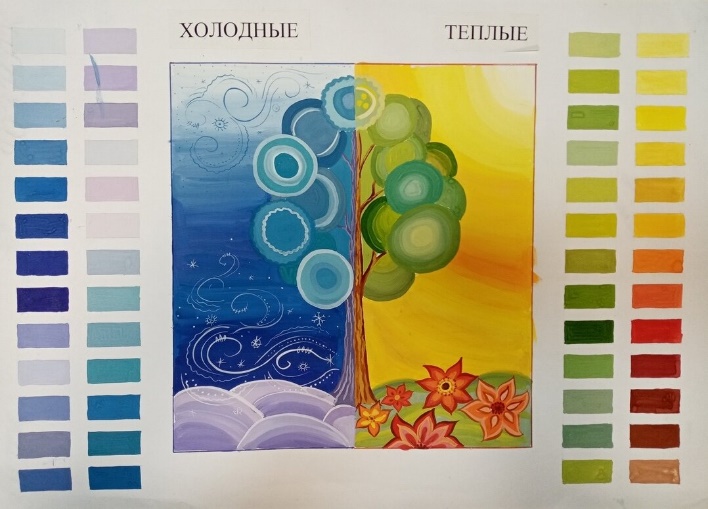 Для дифференцированного контроля за усвоение учебного материала и  выполнением заданий рекомендуется : сфотографировать законченные зарисовки и рисунок  с обязательной подписью фамилии и имени (полностью)  автора-ребенка, фото отправить на электронную почту:  SVcow23@mail.ru  либо на WhatsApp  по номеру 8(928)634-70-41, если нет электронной почты . Фотографии работ необходимо отправлять сразу по окончанию учебного занятия, согласно расписанию.Выполнить рисунок на формате А3.  На формате А3 выполнить сРисунок любого симметричного предмета (дерево, бабочка, солнышко, яблочко и т.д.) разделить его пополам. Одну сторону выполнить в холодных цветах (синий, голубой,  изумрудный, фиолетовый и т.д.) а вторую сторону теплыми цветами (желтый, оранжевый, красный и т.д.)контроль усвоения учебного материала Для дифференцированного контроля за усвоение учебного материала и  выполнением заданий рекомендуется : сфотографировать законченные зарисовки и рисунок  с обязательной подписью фамилии и имени (полностью)  автора-ребенка, фото отправить на электронную почту:  SVcow23@mail.ru  либо на WhatsApp  по номеру 8(928)634-70-41, если нет электронной почты . Фотографии работ необходимо отправлять сразу по окончанию учебного занятия, согласно расписанию.Выполнить рисунок на формате А3.  На формате А3 выполнить сРисунок любого симметричного предмета (дерево, бабочка, солнышко, яблочко и т.д.) разделить его пополам. Одну сторону выполнить в холодных цветах (синий, голубой,  изумрудный, фиолетовый и т.д.) а вторую сторону теплыми цветами (желтый, оранжевый, красный и т.д.)контроль усвоения учебного материала Для дифференцированного контроля за усвоение учебного материала и  выполнением заданий рекомендуется : сфотографировать законченные зарисовки и рисунок  с обязательной подписью фамилии и имени (полностью)  автора-ребенка, фото отправить на электронную почту:  SVcow23@mail.ru  либо на WhatsApp  по номеру 8(928)634-70-41, если нет электронной почты . Фотографии работ необходимо отправлять сразу по окончанию учебного занятия, согласно расписанию.Выполнить рисунок на формате А3.  На формате А3 выполнить сРисунок любого симметричного предмета (дерево, бабочка, солнышко, яблочко и т.д.) разделить его пополам. Одну сторону выполнить в холодных цветах (синий, голубой,  изумрудный, фиолетовый и т.д.) а вторую сторону теплыми цветами (желтый, оранжевый, красный и т.д.)контроль усвоения учебного материала Для дифференцированного контроля за усвоение учебного материала и  выполнением заданий рекомендуется : сфотографировать законченные зарисовки и рисунок  с обязательной подписью фамилии и имени (полностью)  автора-ребенка, фото отправить на электронную почту:  SVcow23@mail.ru  либо на WhatsApp  по номеру 8(928)634-70-41, если нет электронной почты . Фотографии работ необходимо отправлять сразу по окончанию учебного занятия, согласно расписанию.Выполнить рисунок на формате А3.  На формате А3 выполнить сРисунок любого симметричного предмета (дерево, бабочка, солнышко, яблочко и т.д.) разделить его пополам. Одну сторону выполнить в холодных цветах (синий, голубой,  изумрудный, фиолетовый и т.д.) а вторую сторону теплыми цветами (желтый, оранжевый, красный и т.д.)контроль усвоения учебного материала Для дифференцированного контроля за усвоение учебного материала и  выполнением заданий рекомендуется : сфотографировать законченные зарисовки и рисунок  с обязательной подписью фамилии и имени (полностью)  автора-ребенка, фото отправить на электронную почту:  SVcow23@mail.ru  либо на WhatsApp  по номеру 8(928)634-70-41, если нет электронной почты . Фотографии работ необходимо отправлять сразу по окончанию учебного занятия, согласно расписанию.222.12.22Выполнение эскиза гобелена.Используется гуашь, формат А4.Симметрия и асимметрия в декоративной композиции. Выполнфить эскиз гобелена в цвете, используя технику работы мазком, направленном только вертикально или только горизонтально. Самостоятельная работа: Выполнить эскиз гобелена на заданную тему.Ход урокаХод урокаХод урокаХод урокаХод урокавыполнить эскиз гобелена на формате А4.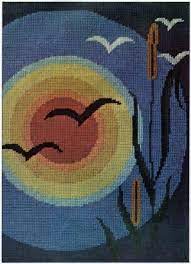 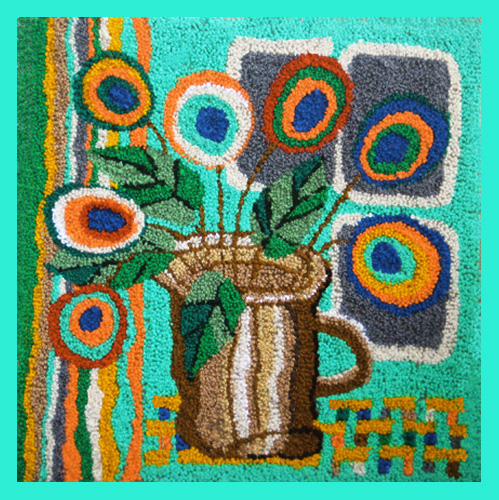  Эскиз гобелена должен быть выполнен с простым изображением. Не мельчим, рисуем крупные предметы без мелких деталей. контроль усвоения учебного материала Для дифференцированного контроля за усвоение учебного материала и  выполнением заданий рекомендуется : сфотографировать законченные зарисовки и рисунок  с обязательной подписью фамилии и имени (полностью)  автора-ребенка, фото отправить на электронную почту:  SVcow23@mail.ru  либо на WhatsApp  по номеру 8(928)634-70-41, если нет электронной почты . Фотографии работ необходимо отправлять сразу по окончанию учебного занятия, согласно расписанию.выполнить эскиз гобелена на формате А4. Эскиз гобелена должен быть выполнен с простым изображением. Не мельчим, рисуем крупные предметы без мелких деталей. контроль усвоения учебного материала Для дифференцированного контроля за усвоение учебного материала и  выполнением заданий рекомендуется : сфотографировать законченные зарисовки и рисунок  с обязательной подписью фамилии и имени (полностью)  автора-ребенка, фото отправить на электронную почту:  SVcow23@mail.ru  либо на WhatsApp  по номеру 8(928)634-70-41, если нет электронной почты . Фотографии работ необходимо отправлять сразу по окончанию учебного занятия, согласно расписанию.выполнить эскиз гобелена на формате А4. Эскиз гобелена должен быть выполнен с простым изображением. Не мельчим, рисуем крупные предметы без мелких деталей. контроль усвоения учебного материала Для дифференцированного контроля за усвоение учебного материала и  выполнением заданий рекомендуется : сфотографировать законченные зарисовки и рисунок  с обязательной подписью фамилии и имени (полностью)  автора-ребенка, фото отправить на электронную почту:  SVcow23@mail.ru  либо на WhatsApp  по номеру 8(928)634-70-41, если нет электронной почты . Фотографии работ необходимо отправлять сразу по окончанию учебного занятия, согласно расписанию.выполнить эскиз гобелена на формате А4. Эскиз гобелена должен быть выполнен с простым изображением. Не мельчим, рисуем крупные предметы без мелких деталей. контроль усвоения учебного материала Для дифференцированного контроля за усвоение учебного материала и  выполнением заданий рекомендуется : сфотографировать законченные зарисовки и рисунок  с обязательной подписью фамилии и имени (полностью)  автора-ребенка, фото отправить на электронную почту:  SVcow23@mail.ru  либо на WhatsApp  по номеру 8(928)634-70-41, если нет электронной почты . Фотографии работ необходимо отправлять сразу по окончанию учебного занятия, согласно расписанию.выполнить эскиз гобелена на формате А4. Эскиз гобелена должен быть выполнен с простым изображением. Не мельчим, рисуем крупные предметы без мелких деталей. контроль усвоения учебного материала Для дифференцированного контроля за усвоение учебного материала и  выполнением заданий рекомендуется : сфотографировать законченные зарисовки и рисунок  с обязательной подписью фамилии и имени (полностью)  автора-ребенка, фото отправить на электронную почту:  SVcow23@mail.ru  либо на WhatsApp  по номеру 8(928)634-70-41, если нет электронной почты . Фотографии работ необходимо отправлять сразу по окончанию учебного занятия, согласно расписанию.